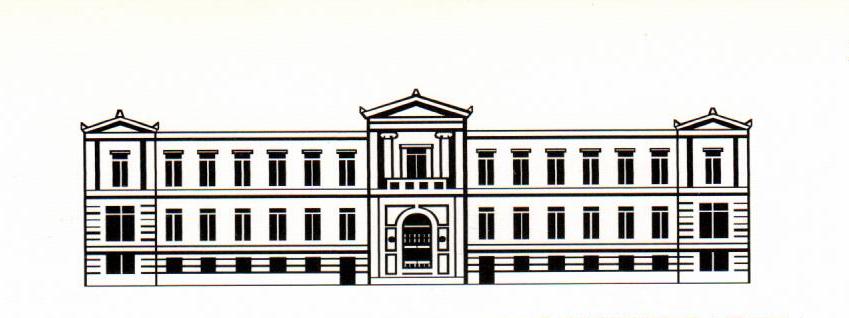 ΣΥΛΛΟΓΟΣ ΕΡΓΑΖΟΜΕΝΩΝ ΣΤΗΝ ΕΘΝΙΚΗ ΤΡΑΠΕΖΑ(ΣΥ.ΤΑ.ΤΕ.)Αιόλου 86 - 3ος Όροφος - Τ.Κ. 105 59Τηλ. 210 3342768 - 9, 210 3342771 - 4, Fax: 210 3342767www.sytate.grΑΝΑΚΟΙΝΩΣΗΟδηγίες και Προτάσεις για την Αποτροπή Εξάπλωσης του Covid-19Συνάδελφοι,Σε συνέχεια πρόσφατης ανακοίνωσής μας (11.03.20), σχετικά με τα μέτρα που πρέπει να ληφθούν από την Τράπεζα, προκειμένου να προστατευτούν οι συνάδελφοι και να αποτραπεί η εξάπλωση του Covid-19, σας κοινοποιούμε σήμερα και τις επίσημες οδηγίες προφύλαξης, καθώς και τρόπους διαχείρισης πιθανών περιστατικών.Πιο συγκεκριμένα: Ο Εργαζόμενος που θα εμφανίσει αιφνιδίως συμπτώματα θα πρέπει να παραμένει σε χώρο, στον οποίο δε θα υπάρχει επαφή με άλλα άτομα. Ενημερώνονται άμεσα, ο ιατρός εργασίας (όπου υπάρχει) ή ο Προϊστάμενός του, όταν δεν υπάρχει ιατρός εργασίας και ειδοποιείται ο ΕΟΔΥ, ώστε να παράσχει τις απαραίτητες οδηγίες. Ο χώρος στον οποίο παρέμεινε ο εργαζόμενος, μετά την αποχώρησή του, πρέπει να καθαρίζεται και να απολυμαίνεται σχολαστικά, από το προσωπικό καθαριότητας. Ιδιαίτερη προσοχή πρέπει να δίνεται στον καθαρισμό των αντικειμένων και των επιφανειών με τις οποίες ήρθε σε επαφή ο εργαζόμενος που εμφάνισε συμπτώματα του Covid-19.Οδηγίες ατομικής υγιεινής:• Αποφυγή επαφής των χεριών με τα μάτια, τη μύτη και το στόμα για τη μείωση του κινδύνου μόλυνσης από τον ιό.• Αποφυγή κοινής χρήσης των μολυβιών, των στυλό, των μαρκαδόρων και άλλων προσωπικών αντικειμένων.• Σε βήχα ή φτέρνισμα, κάλυψη της μύτης και του στόματος με το μανίκι στο ύψος του αγκώνα ή με χαρτομάντιλο. Το χρησιμοποιημένο χαρτομάντιλο πρέπει να απορρίπτεται αμέσως μετά τη χρήση του μέσα στους κάδους απορριμμάτων.• Τακτικό πλύσιμο των χεριών των εργαζομένων με υγρό σαπούνι και νερό για τουλάχιστον 20 δευτερόλεπτα. Ακολουθεί προσεκτικό στέγνωμα των χεριών με χάρτινες χειροπετσέτες μιας χρήσης, οι οποίες θα απορρίπτονται στους κάδους απορριμμάτων.• Οι εργαζόμενοι μπορούν εναλλακτικά να χρησιμοποιούν αντισηπτικό αλκοολούχο διάλυμα (περιεκτικότητας 70% σε αλκοόλη) ή χαρτομάντιλα με αλκοόλη.• Αποφυγή κοντινής επαφής (<2m) για χρονικό διάστημα μεγαλύτερο των 15 λεπτών με άτομα τα οποία εμφανίζουν συμπτώματα βήχα, φτερνίσματος ή πυρετού.Γενικές οδηγίες καθαρισμού και απολύμανσης:• Συστηματικός και επαρκής αερισμός όλων των χώρων, ανά τακτά χρονικά διαστήματα.• Πέρα από τις συνήθεις εργασίες καθαρισμού, χρειάζεται συχνός καθαρισμός των λείων επιφανειών που χρησιμοποιούνται συχνά (π.χ. πόμολα, χερούλια, κουπαστή από σκάλες ή κιγκλίδωμα, ανελκυστήρες, διακόπτες, βρύσες κλπ) με κοινά καθαριστικά, δηλαδή υγρό σαπούνι και νερό, ή διάλυμα οικιακής χλωρίνης 10% (1 μέρος οικιακής χλωρίνης αραιωμένο σε 10 μέρη νερό) ή αλκοολούχο αντισηπτικό. Σημειώνεται ότι οι εργασίες καθαρισμού πρέπει να γίνονται με χρήση γαντιών μιας χρήσης και στολή εργασίας.• Οι πλαστικές σακούλες των κάδων, όταν γεμίζουν, πρέπει να δένονται σφικτά και να απομακρύνονται αμέσως. Τονίζεται ότι, το προσωπικό όταν καθαρίζει θα πρέπει να φοράει γάντια μιας χρήσης και στολή εργασίας. Τα γάντια μετά τη χρήση τους πρέπει να απορρίπτονται αμέσως στις πλαστικές σακούλες των κάδων απορριμμάτων.• Επισημαίνεται, ότι η χρήση γαντιών μια χρήσης δεν αντικαθιστά σε καμιά περίπτωση το πλύσιμο των χεριών.• Υπενθυμίζεται, ότι δαπάνες για αγορά Μέσων Ατομικής Προστασίας ή/και καθαριστικών βαρύνουν τον εργοδότη.• Τέλος, στην είσοδο του κάθε ορόφου πρέπει να υπάρχει τοποθετημένο, σε ευκρινή θέση, μπουκάλι με το αλκοολούχο διάλυμα (με αντλία έγχυσης και βάση).Συνίσταται επίσης:1. Έλεγχος του συστήματος ύδρευσης και αποχέτευσης, ώστε να αποκατασταθούν άμεσα τυχόν βλάβες.2. Μέριμνα ώστε οι νιπτήρες στις τουαλέτες να διαθέτουν πάντα φιάλη με υγρό σαπούνι και χάρτινες πετσέτες μιας χρήσης, οι οποίες πρέπει να απορρίπτονται αμέσως σε κάδους που θα είναι τοποθετημένοι δίπλα.3. Μέριμνα ώστε όλοι οι κάδοι απορριμμάτων να διαθέτουν ποδοκίνητο καπάκι και να περιέχουν πλαστική σακούλα μιας χρήσης.4. Επιμελής και συχνός καθαρισμός των αντικειμένων κοινής χρήσης (πχ. πληκτρολόγιο και ποντίκι των ηλεκτρονικών υπολογιστών, τηλεφωνικές συσκευές, φωτοτυπικά μηχανήματα κ.α.).Υλικά που πρέπει να διαθέτουν οι χώροι εργασίας:Θερμόμετρα (μη υδραργυρικά, π.χ. ψηφιακά μασχάλης) ή ταινίες θερμομέτρησης.Χάρτινες χειροπετσέτες μιας χρήσης.Γάντια μιας χρήσης.Πλαστικές σακούλες για την απόρριψη των χρησιμοποιημένων μέσων ατομικής προστασίας.Πλαστικά ποτήρια μιας χρήσης.Μπουκάλια με αλκοολούχο διάλυμα με αντλία έγχυσης και βάση. Το αλκοολούχο διάλυμα να έχει άδεια ΕΟΦ, περιεκτικότητα αλκοόλης ή μίγματος αλκοολών με άθροισμα 70% και πιστοποίηση CE.Απολυμαντικά για χώρους και επιφάνειες (π.χ. οικιακή χλωρίνη) και απολυμαντικά για αντικείμενα που εξατμίζονται εύκολα (π.χ. οινόπνευμα).Υγειονομικό υλικό (κυτίο Α΄ Βοηθειών), το οποίο ούτως ή άλλως πρέπει να διαθέτει κάθε χώρος.Οδηγίες Χρήσης Μέσου Ατομικής Προστασίας (ΜΑΠ)• Το προσωπικό καθαριότητας θα πρέπει να φοράει γάντια μιας χρήσης.• Τα γάντια μετά την χρήση τους, πρέπει να απορρίπτονται αμέσως στις πλαστικές σακούλες των κάδων απορριμμάτων.• Τονίζεται ότι η χρήση γαντιών μιας χρήσης δεν αντικαθιστά σε καμία περίπτωση το σχολαστικό πλύσιμο των χεριών.Εργαζόμενοι με ιστορικό ταξιδιού σε περιοχές με συνεχιζόμενη μετάδοση του ιού ή με ιστορικό στενής επαφής με επιβεβαιωμένο κρούσμα λοίμωξης από τον Covid-19, εντός των προηγούμενων 14 ημερών, οι οποίοι είναι ασυμπτωματικοί, συστήνεται να περιορίσουν τις επαφές τους, να απέχουν από την εργασία τους, μέχρις ότου παρέλθουν τουλάχιστον 14 ημέρες από την ημερομηνία επιστροφής τους από το ταξίδι ή την ημερομηνία τελευταίας στενής επαφής τους με επιβεβαιωμένο κρούσμα λοίμωξης από τον Covid-19 και να παρακολουθούν στενά την υγεία τους. Σε περιπτώσεις που είναι εφικτό, συνιστάται η εξ’ αποστάσεως εργασία. Εργαζόμενοι, είτε με ιστορικό ταξιδιού σε περιοχές με συνεχιζόμενη μετάδοση του ιού, είτε ιστορικό στενής επαφής με επιβεβαιωμένο κρούσμα λοίμωξης από τον Covid-19, εντός των προηγούμενων 14 ημερών, που εμφανίζουν αιφνιδίως οποιοδήποτε σύμπτωμα λοίμωξης αναπνευστικού (π.χ. βήχα, πονόλαιμο, δύσπνοια, πυρετό, κλπ.), θα πρέπει άμεσα να επικοινωνήσουν με τον Εθνικό Οργανισμό Δημόσιας Υγείας (ΕΟΔΥ: τηλ. 2105212054 ή στην τηλ. γραμμή 1135) και να αναφέρουν το περιστατικό, ώστε να λάβουν άμεσα τις σχετικές οδηγίες για την αποφυγή και τον περιορισμό της διάδοσης του Covid-19.Και στις δύο παραπάνω περιπτώσεις θα πρέπει να ενημερώνονται άμεσα ο ιατρός εργασίας (όπου υπάρχει) και όταν δεν υπάρχει ιατρός εργασίας, ο Προϊστάμενος. Σε κάθε περίπτωση πάντως η Τράπεζα οφείλει να ορίσει υπεύθυνο τήρησης των μέτρων Υγιεινής και Ασφάλειας.Συνάδελφοι,Καλούμε την Τράπεζα να εφαρμόσει άμεσα τις παραπάνω Οδηγίες, προκειμένου να αποφευχθούν ή να περιοριστούν οι εκδηλώσεις του φαινομένου, ενώ προτείνουμε επίσης να ακυρώσει ή να αναβάλλει προγραμματισμένα σεμινάρια, παρουσιάσεις και πολυπληθείς συναντήσεις, μέχρι να ξεπεραστεί το πρόβλημα. Να μεριμνήσει για τη χορήγηση των «αδειών ειδικού σκοπού», με αποδοχές, στους συναδέλφους που αντιμετωπίζουν πρόβλημα φύλαξης των παιδιών τους, εφαρμόζοντας την Πράξη Νομοθετικού Περιεχομένου [Εφημερίδα της Κυβέρνησης (Α’55/11.03.2020)] ή οποιοδήποτε άλλη ευμενέστερη διαδικασία, αλλά και κάθε άλλο μέτρο, το οποίο θα αποτρέψει ή θα περιορίσει την εξάπλωση του Covid-19, αφού πρώτα εξεταστούν οι ιδιαιτερότητες του κάθε χώρου ξεχωριστά.Τέλος, στο πλαίσιο σημερινής πρωτοβουλίας της ΟΤΟΕ, ζητάμε:• Στην ήδη θεσπισθείσα άδεια ειδικού σκοπού – μετά την αναστολή λειτουργίας των εκπαιδευτικών ιδρυμάτων και των παιδικών και βρεφονηπιακών σταθμών – η μία ημέρα ανά τέσσερις μέρες που αναλογεί στον εργαζόμενο να λογίζεται ως άδεια σχολικής παρακολούθησης τέκνων, της οποίας σκοπός είναι ακριβώς η μέριμνα και η επίβλεψη για τα παιδιά.• Τη χορήγηση ειδικής άδειας με αποδοχές στους τραπεζοϋπαλλήλους, που ανήκουν στις ευπαθείς ομάδες, όπως ορίζονται με βάση τις εγκυκλίους των Υπουργείων Υγείας, Εργασίας και του ΕΟΔΥ (άτομα με καρδιαγγειακά νοσήματα, σακχαρώδη διαβήτη, αναπνευστικά νοσήματα και άτομα με ανοσοκαταστολή κ.λπ.). Άλλωστε η χορήγηση της ως άνω ειδικής άδειας, επιβάλλεται στο πλαίσιο της ούτως ή άλλως θεσμοθετημένης υποχρέωσης των εργοδοτών να εξασφαλίσουν την υγεία και ασφάλεια των εργαζομένων τους και να λαμβάνουν κάθε μέτρο, που απαιτείται, ώστε να εξασφαλίζονται από κάθε κίνδυνο, που μπορεί να απειλήσει την υγεία τους.Αθήνα, 12 Μαρτίου 2020                                                  Για το Δ. Σ.Ο Πρόεδρος        Ο Αν. Γεν. Γραμματέας  Νίκος Παπαϊωάννου                Νίκος Καρζής